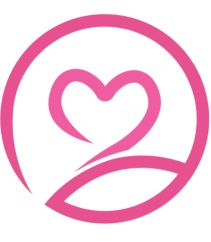 Anna Hamrell LCSW INC					26500 Agoura Road #102Calabasas, CA 91302New Client QuestionnairePersonal Information:Name: _____________________________________Gender: _________Date:________________________Age:___________ Date of Birth: _________________Phone(Cell/Work) __________________________ (Home)________________________________________May I contact you and leave messages at one or both of these phone numbers?  _____Yes	_____NoAddress:__________________________________________City:__________________________________State: ________ Zip:___________ Email: _____________________________________________________May I email you?  _____Yes	_____NoEmergency Contact _________________________________ Phone: _______________________________Emergency Contact’s Relationship to You: _____________________________Medical Doctor(s) (name/phone):____________________________________________________________Occupation: ___________________________________  Employer:________________________________How long have you worked there?: ________________  How long in this occupation?___________________How did you hear about me?:_______________________________________________________________________May I inform this person that you have consulted with me? ________________________________________Education:What is the highest level of education you have attained? __________________________________________Are you currently in school? ________ Yes	________ NoIf you are in college, what are you studying? ____________________________________________________If you have not yet completed high school, what grade are you in now? _______________________________Reason for Seeking Therapy (be as specific as you can: when did it start, how does it affect you in your life/work/relationship)_________________________________________________________________________________________________________________________________________________________________________________________________________________________________________________________________________________________________________________________________________________________________________________________________________________________________________________________________________________________________________________________________________________________________________________________________________________________________What are your main worries and fears?______________________________________________________________________________________________________________________________________________________________________________What do you identify as your strengths?______________________________________________________________________________________________________________________________________________________________________________What do you identify as your weaknesses?______________________________________________________________________________________________________________________________________________________________________________Assuming that you achieved your goals for coming to therapy, what would some of your gains look like?_____________________________________________________________________________________________________________________________________________________________________________________________________________________________________________________________________Relationship Information:Current Marital Status:_______________ Do you live with someone:______Name:___________________________________________ #Years:_____Past & Present Marriage(s) (years together, names and statement about the nature of the relationship(s) i.e., friendly, distant, physically/emotionally abusive, loving, etc.) ____________________________________________________________________________________________________________________________________________________________________________________________________________________________________________________________________________________________________________________________________________________________________________________________________Present Spouse/Partner: Education:________________________ Occupation:_________________________Children/Step/Grand: (name/ages and brief statement on your relationship with the person)______________________________________________________________________________________________________________________________________________________________________________________________________________________________________________________________________________________________________________________________________________________________________________________________________________________________________________________________________________________________________Parent/Step Parent: (name/age or year of death/cause of death, occupation, personality, how did they treat you, brief statement about the relationship):Father:  __________________________________________________________________________________________________________________________________________________________________Mother: __________________________________________________________________________________________________________________________________________________________________Step Parents: ______________________________________________________________________________________________________________________________________________________________If Parents Divorced: Your age at the time:____Describe how it affected you at the time:_______________________________________________________________________________________________________________________________________________Siblings: (name/age, if dead: age and cause of death and brief statement about the relationship):______________________________________________________________________________________________________________________________________________________________________________________________________________________________________________________________________________________________________________________________________________________________________________________________________________________________________________________________________________________________________Describe your childhood in general (relationships parents, siblings, others, school, neighborhood, relocations, any school/behavioral/problems, abusive/alcoholic parent):____________________________________________________________________________________________________________________________________________________________________________________________________________________________________________________________________________________________________________________________________________________________Family Medical and Psychiatric History:Describe any physical or mental illnesses that run in the family including depression or suicide:______________________________________________________________________________________________________________________________________________________________________________Describe any history of violence or emotional/physical abuse:______________________________________________________________________________________________________________________________________________________________________________Past/Present Psychotherapy: Please specify the month year(s) (beginning-end), estimated number of sessions, name and degree of therapist, initial reason for therapy, brief description of the relationship and how helpful it was, and how/why it ended:______________________________________________________________________________________________________________________________________________________________________________________________________________________________________________________________________________________________________________________________________________________________________________________________________________________________________________________________________________________________________If you have experienced suicidal thoughts/suicide attempt(s) or any other violent behavior, please describe (described: ages, reasons, circumstances, how etc.):______________________________________________________________________________________________________________________________________________________________________________Please check behaviors and symptoms occur to you more often than you would like them to take place:Briefly discuss how the above symptoms impair your ability to function effectively:_________________________________________________________________________________________________________________________________________________________________________________________________________________________________________________________________________________________________________________________________________________________________________________________________________________________________________________________________________________________________________________________________________________________________Medical/Physical Information:Past/Present Medical Care (major medical problems, surgeries, accidents, falls, illness-please include dates):_____________________________________________________________________________________________________________________________________________________________________________________________________________________________________________________________________Are you taking any medication(s) at this time?	Prescription Drugs:Type	Amount	Frequency	Date Last Used____________________________________________________________________________________________________________________________________________________________________________________________________________________________________________________________________________________________________________________________________________________________Past/Present Drug/Alcohol Use/Abuse (AA, NA, treatments):______________________________________________________________________________________________________________________________________________________________________________Coffee (#______ cups/daily)Cigarettes (#______ per day)Alcohol (#______ drinks/daily______ or weekly______) Date last drank:__________________Street Drugs:(Type):______________________ Frequency:_________ Age of First Use_____Date of Last Use__________(Type):______________________ Frequency:_________ Age of First Use_____Date of Last Use__________(Type):______________________ Frequency:_________ Age of First Use_____Date of Last Use__________(Type):______________________ Frequency:_________ Age of First Use_____Date of Last Use__________Substance of preference:____________________________________________________________________Describe when you typically use substances:_____________________________________________________Describe any changes in your use patterns:______________________________________________________Reasons for use:AddictedBuild confidenceEscapeSelf-MedicationSocializationTasteOtherDoes/has someone in your family present/past have/had a problem with drugs or alcohol?  ___Yes  ___NoIf yes, describe:___________________________________________________________________________Have you had adverse reactions or overdosed drugs or alcohol?(Describe):_______________________________________________________________________________Any past or current legal issues with substances? (DUI, DWI etc.)  ___Yes  ___NoIf yes, describe:___________________________________________________________________________Social Relationships:Any concerns about social relationships? (Specify)______________________________________________________________________________________________________________________________________________________________________________Leisure/Recreational:Describe special areas of interest or hobbies (e.g. art, books, crafts, physical fitness, sports, outdoor activities, church activities, walking, exercising, diet/health, hunting, fishing, bowling, traveling etc.)Activity	How often now?	How often in the past?___________________________________________________________________________________________________________________________________________________________________________________________________________________________________________________________________________________________________________________________________________________________________________________________________________________________________________________Friendships, Community, and Spirituality (describe quality, frequency, activities, etc.):_____________________________________________________________________________________________________________________________________________________________________________________________________________________________________________________________________What gives you most joy or pleasure in your life?___________________________________________________________________________________________________________________________________________________________________________________________________________________________________________________________________AggressionElevated moodPhobias/fearsAlcohol dependenceFatigueRecurring thoughtsAngerGamblingSexual addictionAntisocial behaviorHallucinationsSexual difficultiesAnxietyHeart palpitationsSick oftenAvoiding peopleHigh blood pressureSleeping problemsChest painHopelessnessSpeech problemsCyber addictionImpulsivitySuicidal thoughtsDepressionIrritabilityDisorganized thoughtsDisorientationJudgment errorsTremblingDistractibilityLonelinessWithdrawingDizzinessMemory impairmentWorryingDrug dependenceMood shiftsOtherEating disorderPanic attacksCheck how you generally get along with other people: (check all that apply)Check how you generally get along with other people: (check all that apply)Check how you generally get along with other people: (check all that apply)__Affectionate__Aggressive__Avoidant__Fight/Argue Often__Friendly__Follower__Leader__Outgoing__Shy/Withdrawn__Submissive__Other (specify)__________________Other (specify)________________